Publicado en  el 19/08/2016 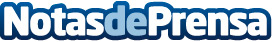 Extremadura rebaja el nivel de peligro del incendio de Navalmoral de la MataEl Plan de Lucha Contra Incendios de Extremadura (Infoex) ha logrado controlar el incendio declarado la pasada madrugada en Navalmoral de la Mata, por lo que se desactivó a las 22:00 horas el nivel 1 de peligrosidad. Durante esta noche se han mantenido en la zona dos camiones y tres retenes en labores de vigilancia, para poder dar por extinguido el incendio. Datos de contacto:Nota de prensa publicada en: https://www.notasdeprensa.es/extremadura-rebaja-el-nivel-de-peligro-del Categorias: Extremadura http://www.notasdeprensa.es